Publicado en San Francisco el 16/11/2020 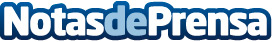 El ministro de Trabajo y Seguridad Social de Uruguay inaugura el campus de Montevideo de Holberton SchoolHolberton School, la alternativa universitaria que está formando a la próxima generación de desarrolladores de software, organizó, junto con la Fundación Zonamerica, una ceremonia para celebrar la inauguración del campus de Montevideo, Uruguay en Jacksonville. El objetivo de esta iniciativa es reducir la brecha de talento digital que existe en dicho país para satisfacer las necesidades de la industria tecnológica local gracias a la formación de estudiantes en el desarrollo de softwareDatos de contacto:Sylvain KalancheNota de prensa publicada en: https://www.notasdeprensa.es/el-ministro-de-trabajo-y-seguridad-social-de Categorias: Internacional E-Commerce Software http://www.notasdeprensa.es